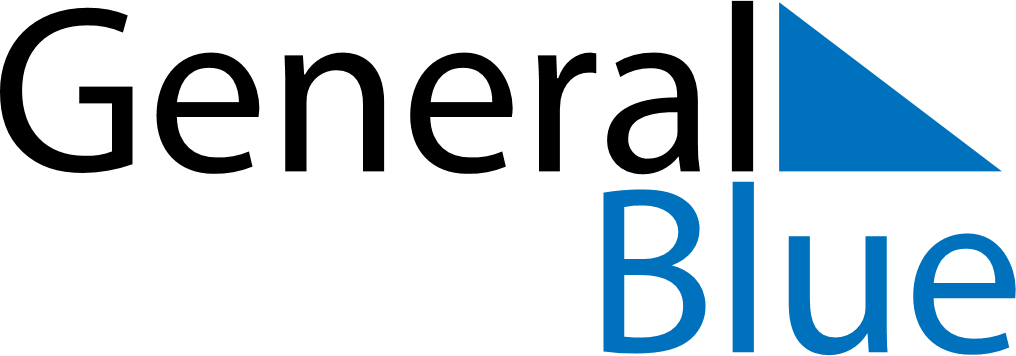 Daily PlannerDecember 16, 2024 - December 22, 2024Daily PlannerDecember 16, 2024 - December 22, 2024Daily PlannerDecember 16, 2024 - December 22, 2024Daily PlannerDecember 16, 2024 - December 22, 2024Daily PlannerDecember 16, 2024 - December 22, 2024Daily PlannerDecember 16, 2024 - December 22, 2024Daily Planner MondayDec 16TuesdayDec 17WednesdayDec 18ThursdayDec 19FridayDec 20 SaturdayDec 21 SundayDec 22MorningAfternoonEvening